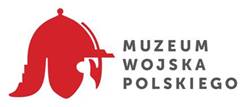 DyrektorMuzeum Wojska Polskiego w Warszawie z siedzibą w Warszawie 00-495, przy Al. Jerozolimskich 3ogłasza nabór na wolne stanowisko pracy:główny specjalista - koordynator inwestycjiWymiar etatu: 1,00 – umowa o pracęOsoba ubiegająca się o zatrudnienie powinna spełniać następujące wymagania:wykształcenie wyższe, znajomość prawa budowlanego, procesów administracyjnych oraz wiedzę techniczną umożliwiającą kontrolę poprawności wykonania projektów budowlanych;dyspozycyjność, zaangażowanie, odpowiedzialność i uczciwość, obsługa komputera: Windows, pakiet MS Office, Internet,samodzielność oraz umiejętność pracy w zespole.Osoba zatrudniona na stanowisku, którego dotyczy nabór zobowiązana będzie między innymi do:obsługi menadżerskiej i koordynowania w zakresie wszelkich prac, w szczególności prac przygotowawczych, związanych z inwestycją realizowaną przez Muzeum Wojska Polskiego;bieżące prowadzenie spraw związanych z Inwestycją;udział w negocjacjach, analizowanie i weryfikowanie umów planowanych do zawarcia w ramach Inwestycji; koordynowanie oraz udział w procesie zawierania umów i porozumień dotyczących aspektów inżynieryjnych;analiza i weryfikowanie raportów roszczeń, poleceń zmian, protokołów konieczności i innych dokumentów w ramach Inwestycji;przygotowywanie pism wychodzących, dokumentacji do sporządzania wniosków o płatność, danych do rozliczenia dotacji celowych, planu zasadniczych przedsięwzięć oraz sprawozdań związanych
z Inwestycją.Wysokość wynagrodzenia brutto: ok. 9 000,00 złMiejsce pracy: Warszawa ul. Dymińska 13.Osoby ubiegające się o zatrudnienie powinny złożyć ofertę  na adres e-mail: rekrutacja@muzeumwp.pl Oferta powinna zawierać:  życiorys (CV) i list motywacyjny. Życiorys (CV) należy opatrzyć klauzulą: „Wyrażam zgodę na przetwarzanie moich danych osobowych w celu rekrutacji zgodnie z art. 6 ust. 1 lit. a Rozporządzenia Parlamentu Europejskiego i Rady (UE) 2016/679 z dnia 27 kwietnia 2016 r. w sprawie ochrony osób fizycznych w związku z przetwarzaniem danych osobowych i w sprawie swobodnego przepływu takich danych oraz uchylenia dyrektywy 95/46/WE (ogólne rozporządzenie o ochronie danych)”.Termin składania dokumentów: do 20 maja 2022 r.Osoba wyznaczona do kontaktów: p. Ewa BORAWSKA, tel. +48 504 079 645  Informujemy, że skontaktujemy się tylko z wybranymi Kandydatami. Zgodnie z art. 13 ust. 1 i 2  rozporządzenia Parlamentu Europejskiego i Rady (UE) 2016/679 z dnia 27 kwietnia 2016 r. w sprawie ochrony osób fizycznych w związku z przetwarzaniem danych osobowych i w sprawie swobodnego przepływu takich danych oraz uchylenia dyrektywy 95/46/WE (ogólne rozporządzenie o ochronie danych, zwane dalej „RODO”):ADMINISTRATORAdministratorem Twoich danych osobowych jest Muzeum Wojska Polskiego z siedzibą w Warszawie, przy Al. Jerozolimskie 3, 00-495 Warszawa, tel. 022 629 52 71 (72).INSPEKTOR OCHRONY DANYCHWyznaczyliśmy Inspektora Ochrony Danych, z którym możesz się skontaktować w sprawach ochrony swoich danych osobowych i realizacji przysługujących Ci uprawnień. Z Inspektorem Ochrony Danych możesz skontaktować się poprzez jeden z poniższych sposobów:Listownie: Muzeum Wojska Polskiego, Al. Jerozolimskie 3, 00-495 Warszawa;E-mail: iod@muzeumwp.pl;CELE I PODSTAWY PRZETWARZANIA DANYCH OSOBOWYCH:Będziemy przetwarzać Twoje dane osobowe w zakresie wskazanym w przepisach prawa pracybędą przetwarzane w celu przeprowadzenia obecnego postępowania rekrutacyjnego, natomiast inne dane do kontaktu, na podstawie zgody, która może zostać odwołana w dowolnym czasie. Jeżeli w dokumentach zawarte są dane, o których mowa w art. 9 ust. 1 RODO konieczna będzie Twoja zgoda na ich przetwarzanie, która może zostać odwołana w dowolnym czasie.ODBIORCY DANYCHOdbiorcami Twoich danych osobowych są:upoważnieni pracownicy Administratora;podmioty uprawnione na podstawie przepisów prawa.Twoje dane osobowe nie będą przekazywane do państwa trzeciego.OKRES PRZECHOWYWANIA DANYCHTwoje dane osobowe zostaną usunięte po zakończonym procesie rekrutacyjnym.TWOJE PRAWAPrzysługuje Ci:Prawo dostępu do swoich danych oraz otrzymania ich kopii –  w związku z art. 15 RODO;Prawo do sprostowania (poprawiania) swoich danych – w związku z  art. 16 RODO;Prawo do usunięcia danych – w związku z art. 17 RODO;Jeżeli Twoim zdaniem zachodzi jedna z następujących okoliczności takich jak: Twoje dane osobowe nie są już nam potrzebne do celów, których zostały zebrane, cofnąłeś zgodę na przetwarzanie danych osobowych, wniosłeś sprzeciw na mocy art. 21 ust. 1, uważasz, że przetwarzaliśmy Twoje dane osobowe niezgodnie z prawem, jeżeli usunięcie danych osobowych wynika z obowiązku prawnego lub w przypadku wyrażenia zgody przez dziecko.Prawo ograniczenia przetwarzania danych – w związku z art. 18 RODO:Jeżeli kwestionujesz prawidłowość danych, uważasz, że przetwarzamy dane niezgodnie z prawem, uważasz, że już Twoich danych nie potrzebujemy lub wniesiesz sprzeciw na mocy art. 21 RODO możesz żądać ograniczenia przetwarzania danych.Prawo do przenoszenia danych – w związku z art. 20 RODO:Masz prawo otrzymać od nas w ustrukturyzowanym, powszechnie używanym formacie nadającym się do odczytu maszynowego, dane osobowe ciebie dotyczące, które nam dostarczyłeś na podstawie Twojej zgody lub na podstawie umowy zawartej z nami. Możesz też zlecić nam przesyłanie tych danych bezpośrednio innemu podmiotowi.Prawo do wniesienia skargi do organu nadzorczego – w związku z art. 13 ust. 2 lit d RODO;Jeżeli uważasz, że przetwarzamy Twoje dane niezgodnie z prawem, możesz złożyć w tej sprawie skargę do Prezesa Urzędu Ochrony Danych Osobowych (ul. Stawki 2, 00-193 Warszawa).W związku z tym, że przetwarzanie danych osobowych odbywa się na podstawie art. 6 ust. 1 lit. a) RODO nie mają zastosowanie poniższe przysługujące Ci prawa:Prawo do sprzeciwu –w związku z art. 21 RODO;Powyższe prawo ma zastosowanie w przypadku przetwarzania danych osobowych opartych na  art. 6 ust. 1 lit e lub f RODO.INFORMACJA O WYMOGU PODANIA DANYCHPodanie przez ciebie danych osobowych jest niezbędne i wymagane przepisami oraz jest niezbędne, aby uczestniczyć
 w postępowaniu rekrutacyjnym.Podanie przez ciebie innych danych jest dobrowolne i nie wpływa na możliwość udziału w procesie rekrutacyjnym (nie będzie podstawą niekorzystnego traktowania ciebie i nie będzie stanowiło przyczyny uzasadniającej odmowę zatrudnienia.ZAUTOMATYZOWANE PODEJMOWANIE DECYZJINie będziemy przetwarzać Twoich danych osobowych w sposób zautomatyzowany. Jeżeli chcesz skorzystać z przysługujących Ci praw musisz złożyć wniosek, w którym wskażesz prawo z którego chcesz skorzystać.